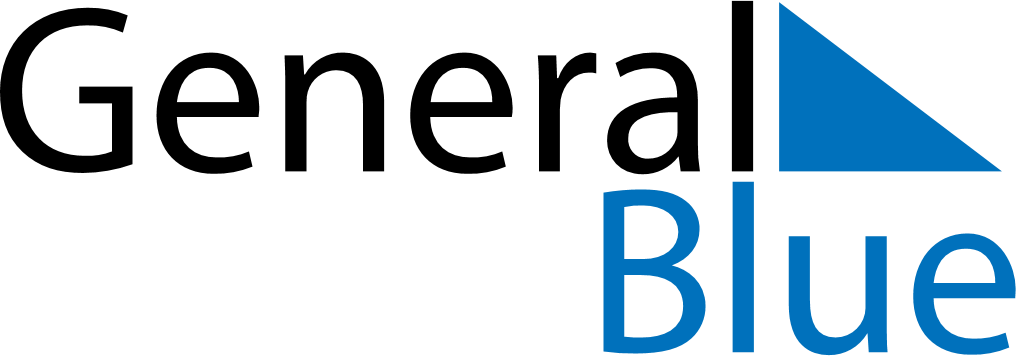 January 2104January 2104January 2104January 2104January 2104SundayMondayTuesdayWednesdayThursdayFridaySaturday12345678910111213141516171819202122232425262728293031